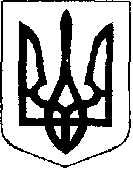 У К Р А Ї Н АЖовківська міська радаЛьвівського району Львівської області12-та чергова сесія VIІІ-го демократичного скликанняРІШЕННЯвід  16.07.2021р.    № 28	м. ЖовкваПро затвердження гр. Бранець Галині Романівні проекту землеустрою щодо відведення земельної ділянки у власність площею 0,1500 га для ОЖБ по вулиці Молодіжна,8 в селі Воля-Висоцька Львівського (Жовківського) району Львівської області      Розглянувши заяву гр. Бранець Галини Романівни про затвердження проекту землеустрою щодо відведення  земельної ділянки у власність площею 0,1500 га для будівництва та обслуговування житлового будинку, господарських будівель і споруд по вулиці Молодіжна,8 в селі Воля-Висоцька Львівського (Жовківського) району Львівської області, керуючись ст.12, 118, 121, 186 Земельного кодексу України та ст.26 Закону України «Про місцеве самоврядування в Україні», за погодженням з комісією з питань земельних відносин, земельного кадастру, планування території, будівництва, архітектури, охорони пам’яток, історичного середовища, природокористування та охорони довкілля, Жовківська міська радаВ И Р І Ш И Л А:1. Затвердити гр. Бранець Галині Романівні проект землеустрою щодо відведення  земельної ділянки, площею 0,1500 га у власність, кадастровий номер 4622781200:05:001:0005 для будівництва та обслуговування житлового будинку, господарських будівель і споруд по вулиці Молодіжна,8 в селі Воля-Висоцька Львівського (Жовківського) району Львівської області.2. Надати у власність гр. Бранець Галині Романівні земельну ділянку (кадастровий номер 4622781200:05:001:0005) площею 0,1500 га для будівництва та обслуговування житлового будинку, господарських будівель і споруд по вулиці Молодіжна,8 в селі Воля-Висоцька Львівського (Жовківського) району Львівської області.3. Зареєструвати речове право на земельну ділянку у встановленому законодавством порядку.4. Контроль за виконанням рішення покласти на комісію з питань земельних відносин, земельного кадастру, планування території, будівництва, архітектури, охорони пам’яток, історичного середовища, природокористування та охорони довкілля (Креховець З.М.).Міський голова						                Олег ВОЛЬСЬКИЙ